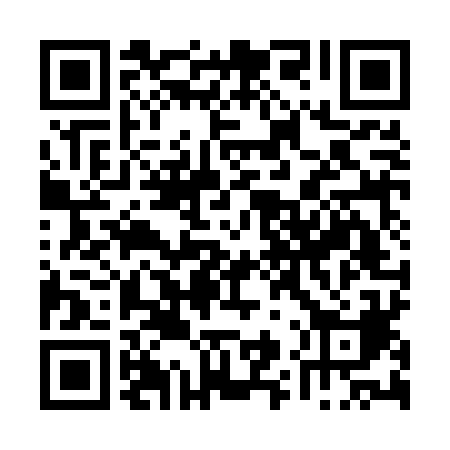 Prayer times for Chas de Tavares, PortugalMon 1 Apr 2024 - Tue 30 Apr 2024High Latitude Method: Angle Based RulePrayer Calculation Method: Muslim World LeagueAsar Calculation Method: HanafiPrayer times provided by https://www.salahtimes.comDateDayFajrSunriseDhuhrAsrMaghribIsha1Mon5:407:131:346:047:569:242Tue5:387:121:346:057:579:253Wed5:367:101:346:057:589:264Thu5:347:091:336:067:599:285Fri5:327:071:336:078:009:296Sat5:307:051:336:078:019:307Sun5:287:041:326:088:029:328Mon5:267:021:326:098:039:339Tue5:257:011:326:098:049:3410Wed5:236:591:326:108:059:3611Thu5:216:571:316:118:069:3712Fri5:196:561:316:118:079:3813Sat5:176:541:316:128:089:4014Sun5:156:531:316:138:099:4115Mon5:136:511:306:138:109:4216Tue5:116:501:306:148:119:4417Wed5:096:481:306:158:129:4518Thu5:076:471:306:158:139:4719Fri5:066:451:296:168:149:4820Sat5:046:441:296:178:159:4921Sun5:026:421:296:178:169:5122Mon5:006:411:296:188:179:5223Tue4:586:391:296:188:189:5424Wed4:566:381:286:198:209:5525Thu4:546:371:286:208:219:5726Fri4:536:351:286:208:229:5827Sat4:516:341:286:218:239:5928Sun4:496:331:286:218:2410:0129Mon4:476:311:286:228:2510:0230Tue4:456:301:286:238:2610:04